Publicado en Madrid el 23/01/2020 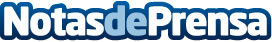 Antonio Ortega Castro continúa la historia de su protagonista en 'El capitán Rodrigo Martín: justicia'En esta segunda parte, el capitán Rodrigo se enfrenta a un grupo de bandoleros que han atentado contra la vida de su familiaDatos de contacto:Editorial TregolamServicios editoriales919 393 317Nota de prensa publicada en: https://www.notasdeprensa.es/antonio-ortega-castro-continua-la-historia-de Categorias: Nacional Literatura http://www.notasdeprensa.es